2.7  加减混合1.接力赛。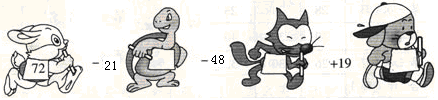 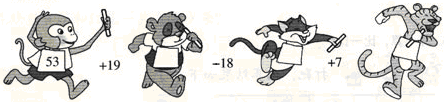 2.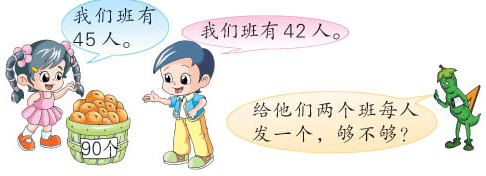 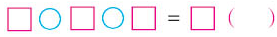 3. 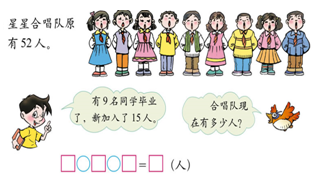 4. 二年级一班有18盆花，二班有16盆花，两个班一共有多少盆花？如果送给幼儿班20盆花，还剩多少盆？答案：1. 51  3  22    72  54  61   2. 90-45-42=3（个） 够  3. 52-9+15=58(人)  4. 18+16=34（盆）    34-20=14（盆） 